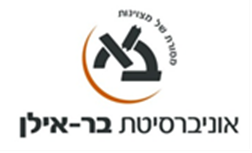 תאריך עדכון: ‏29/04/2019עיונים וקריאות במדרש תהלים09-879-01שם המרצה: ד"ר ארנון עצמוןסוג הקורס: סמינריוןשנת לימודים: תש"פ                   סמסטר: שנתי                            היקף שעות: 2 ש"ש א. מטרות הקורס ותוצרי למידה (מטרות על / מטרות ספציפיות):הקורס עוסק במדרש תהלים שהוא המדרש העשיר והנפוץ ביותר על ספר תהלים. מדרש תהלים הוא מדרש אגדה שיסודו הוא בארץ ישראל והמקיף את רוב מזמורי ספר תהלים.  זהו אחד המדרשים הגדולים והמגוונים שהגיעו לידינו. המדרש מורכב מחטיבות ספרותיות בעלות מאפיינים לשוניים וסגנוניים שונים ובשל כך קיימות במחקר הערכות שונות באשר למקומו וזמן עריכתו. במהלך הקורס יתוודעו הסטודנטים לטקסטים מספרות זו ולשיטות המחקר הרלוונטיות לתחום. ב. תוכן הקורס (כל נושא 2-3 הרצאות):1. מבוא היסטורי וספרותי לתהלים ולמדרש תהלים.2. סקירה ביבליוגרפית של המחקר הקיים למדרש תהלים.3. מסורות הנוסח של מדרש תהלים.4. הפתיחתאות למדרש.5. מבנה פרשיות במדרש תהלים.6. קריאות ממזמור א.7. מזמורה של אסתר – קריאות ממזמור כב.8. מזמורי משה רבינו – קריאות ממזמורים צ-קא.9. החלק המאוחר של המדרש – קריאות ממזמור קכ.10. השוואה בין מדרש תהלים למקבילות בילקוט מכירי לתהלים.ג. דרישות קדם: קורסי מבואד. חובות / דרישות / מטלות:הכנת סמינריון על בסיס בחומר שנלמד בקורס. בקורס זה יש חובת נוכחות רק בסמסטר א.ה. מרכיבי הציון הסופי:הציון הסופי מורכב מעבודה סמינריונית שמהווה 100% מן הציון בקורס.ו. ביבליוגרפיה:ביטון, תמר, הסיפור במדרש תהילים, עבודה לשם קבלת תואר מוסמך, האוניברסיטה העברית, ירושלים, תשס"ד.דבורה, גיא, המאבק על המקרא: הפולמוס היהודי-נוצרי במאות הראשונות לספירה לאור מדרשים יהודיים ונוצריים לספר תהלים, עבודה לשם קבלת תואר מוסמך, אוניברסיטת בר-אילן, רמת-גן, תשס"ח.מאק, חננאל, "הדרשה השבתאית בדבר ביטול המצוות - מקורה וגלגוליה", סידרא יא (תשנ"ה), עמ' 55–72.מדרש תהלים המכונה שוחר טוב, מהדורת שלמה בובר, וילנה, תרנ"א.פרנקל, יונה, דרכי האגדה והמדרש, גבעתיים, תשנ"אגולדברג, אברהם, "למקורותיהן של הפיסקאות 'ויהי בחצי הלילה' ו'שור או כשב" בפסיקתא'",  תרביץ לח (תשכ"ט), עמ' 184–185גולדברג, אברהם, "[על] דב מנדלבוים (מהדיר), "פסיקתא דרב כהנא" (תשכב)", קרית ספר מג (תשכ"ח), עמ' 68–79 ‬היינימן, יוסף, 'פרשות ויקרא רבה שמקוריותן מפוקפקת', תרביץ לז (תשכ"ח), עמ' 354–339הירשמן, מנחם, "פסיקתא דרב כהנא ופיידאה", היגיון ליונה, עמ' 165–178 י' לוינסון, הסיפור שלא סופר: אמנות הסיפור המקראי המורחב במדרשי חז"ל, ירושלים: מאגנס, תשס"ה.פסיקתא דרב כהנא, מהדורת דוב מנדלבוים, נויארק: בית המדרש לרבנים שבאמריקה, תשכ"ב.מנדלבוים, דב, "פסקא דשקלים מפסיקתא דרב כהנא", ספר היובל לכבוד מרדכי מנחם קפלן; חלק עברי, ניו יורק: בית המדרש לרבנים באמריקה, תשי"ג, עמ' קכג–קמח ‬מילקובסקי, חיים, "ויקרא רבה פרשה ל: תולדות המסירה, קורות הההדרה והצגת מהדורה חדשה (לפסקה א ולפסקה ב)", בר-אילן ל-לא (תשס"ו), עמ' 269–318 ‬מילקובסקי, חיים, "ויקרא רבה, פרשה כח, הפתיחתא הראשונה (פסקאות א-ג): עיונים בנוסח, בעריכה ובזיקתה למקבילה בפסיקתא דרב כהנא", תרביץ עא,א-ב (תשס"ב), עמ' 19–65. ‬מילקובסקי, חיים, "מדרש שלא נדפס מעולם על אדם שהיה 'חי וקיים לעולם' ועל 'מים במים' (ויקרא רבה כז, ד): הרהורים על שיבושי מדפיסים ומהדירים ועל הקוסמוגוניה של חז"ל", על פי הבאר (עורכים) א' ארליך, ח' קרייסל וד"י לסקר, באר שבע: הוצאת הספרים של אוניברסיטת בן-גוריון בנגב, תשס"ח, עמ' 303–328 ‬י"ל צונץ, הדרשות בישראל והשתלשלותן ההיסטורית, נערך והושלם על ידי חנוך אלבעק, ירושלים: מוסד ביאליק, תש"ז. ‬ ‬ Kalimi, Isaac,	“Midrash Psalms Shocher Tov: Some Theological and Methodological Features and a Case Study - The View of God,” God’s Word for Our World; Studies in Honor of Simon John De Vries, Vol. II (eds.) Deborah L. Ellens, J. Harold Ellens, Isaac Kalimi and Rolf Knierim, London: T & T Clark International, 2004, pp. 63-76	M. B. Lerner, “The Works of Aggadic Midrash and the Esther Midrashim”, The Literature of the Sages, II, (eds.) Shmuel Safrai, Zeev Safrai, Joshua Schwartz and P. J. Tomson, Assen: Royal Van Gorcum, 2006, pp. 133–189.Mann, Jacob, “Some Midrashic Genizah Fragments: New Versions of Midrash Tehillim,” Hebrew Union College Annual, 14 (1939), pp. 303-358Menn, Esther M., “Sweet Singer of Israel: David and the Psalms in Early Judaism,” Psalms in Community; Jewish and Christian Textual, Liturgical, and Artistic Traditions, (eds.) Harold W. Attridge and Margot E. Fassler, Atlanta: Society of Biblical Literature, 2003, pp. 61-74.Menn, Esther M., “Prayerful Origins: David as Temple Founder in Rabbinic Psalms Commentary (‘Midrash Tehillim’),” Of Scribes and Sages; Early Jewish Interpretation and Transmission of Scripture, Vol. 2. (ed.) Craig A. Evans, London: T & T Clark International, 2004, pp. 77-89Menn, Esther M., “Praying King and Sanctuary of Prayer,” Journal of Jewish Studies 52,1 (2001), pp. 1-26; 53,2 (2002) pp. 298-323	Milikowsky, C., “Textual Criticism as a Prerequisite for the Study of Rabbinic Thought: on God not Giving Recompense for Fulfilling Commandments and on the Immutability of the Created World,” Tiferet leYisrael (eds.) J. Roth, M. Schmelzer and Y. Francus, New York: JTS, 2010, pp. 131–151.Newman, Hillel, “’Sandak’ and godparent in Midrash and medieval practice,” Jewish Quarterly Review 97,1 (2007), pp. 1-32	Stemberger, G., Introduction to the Talmud and Midrash, Edinburgh: T&T Clark, 1996. Stern, D., “Midrash and midrashic interpretation”, The Jewish Study Bible, (eds.) A. Berlin and M. Z. Brettler, New York: Oxford University Press, 2004, pp. 1863–1875Veltri, Giuseppe, “From the Best Text to the Pragmatic Edition: on Editing Rabbinic Texts,” The New Testament and Rabbinic Literature, (eds.) R. Bieringer, F. García Martínez, D. Pollefeyt and P. J. Tomson, Brill: Leiden, 2009, pp. 63-78.Visotzky, B. L., “On critical editions of Midrash,” Recent Developments in Midrash Research (eds.) L. M. Teugels and R. Ulmer, Piscataway, NJ: Gorgias Press, 2005, pp. 155–161ז. כותרת הקורס באנגלית:Studies and Readings in Midrash Tehillim